Por favor insira o título do Artigo aquiPrimeiro autor1, Segundo autor2, Terceiro autor2 etc 1 Afiliação do primeiro autor, endereço de e-mail2 Afiliação do segundo, terceiro autores etc., endereços de e-mailResumoPor favor, insira seu resumo aqui em um único parágrafo. Alinhamento do texto está formatado e justificado.Palavras-chave: Palavra-chave 1, Palavra-chave 2, Palavra-chave 3, Palavra-chave 4, Palavra-chave 5.1. IntroduçãoPor favor, insira sua Introdução aqui. O alinhamento do texto está formatado e justificado. Exemplos de citação diretas são: Darwin (2000), Darwin e Einstein (1930) ou Darwin et al. (1970), para um autor, dois ou mais de dois autores respectivamente. Na sequência, está apresentado um exemplo de citação entre parêntesis com um autor (Darwin, 2000; Berners-Lee, 2009), dois autores (Darwin e Einstein, 1930) ou mais de dois autores (Darwin et al., 1970). Citações do(s) mesmo(s) autor(es) devem ser identificadas pelas letras 'a', 'b', 'c', etc., colocadas depois do ano de publicação  (Newton, 1700a; Newton, 1700b).2. MétodosPor favor, insira o texto do Método aqui. O alinhamento está formatado e justificado. Figuras, como a figura 1, devem ter uma legenda autoexplicativa posicionada abaixo da figura e deve estar referenciada no texto principal como nesta sentença.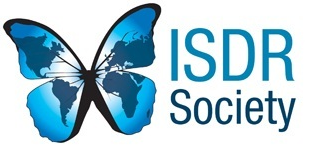 Figura 1. Exemplo de figura. Figuras e legendas devem estar centralizadas e esta última deve ser autoexplicativa.3. ResultadosPor favor, insira o texto dos Resultados aqui. Alinhamento do texto está formatado e justificado. A seção Resultados pode ser combinada com a seção Discussão. Neste caso, nomeie a seção como “Resultados e Discussão”. Tabelas, como a Tabela 1, devem ter uma legenda autoexplicativa posicionada sobre a tabela e deve estar referenciada no texto principal como está nesta sentença.Tabela 1. Exemplo de tabelas e legendas devem estar centralizadas e esta última deve ser autoexplicativa.4. DiscussãoPor favor, insira o texto da Discussão aqui. O alinhamento do texto está formatado e justificado. A seção Resultados pode ser combinada com a seção Discussão. Neste caso, nomeie a seção como Resultados e Discussão.5. ConclusõesPor favor insira o texto das Conclusões aqui. O alinhamento do texto está formatado e justificado.ReferênciasBerners-Lee, T., 2009. Título da web page. http://www.pageaddress.com (accessed 01.02.2015).Darwin, C., 2000. Título do artigo publicado como publicado no periódico. Nome do Periódico, Número do Volume, páginas.Darwin, C., Einstein, A., Descartes, R., 1970. Título do capítulo do livro, in: Hooke, R., Newton, I. (Eds.), Título do livro. Editora, Nome da cidade da editora, pp. 102 – 200.Darwin, C., Einstein, A., 1930. Título do livro, número da edição. Editora, Nome da cidade da editora.Newton, I. (1700a). Título do relatório. Editora ou Instituição, Nome da cidade da editor ou instituição.Newton, I. (1700b). Título do artigo como publicado no periódico. Nome do Periódico, Número do Volume, páginas.Célula da tabelaCélula da tabelaCélula da tabelaCélula da tabelaCélula da tabelaCélula da tabelaCélula da tabelaCélula da tabela